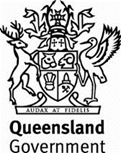 Annexure MRS04.1 (November 2020)Annexure MRS04.1 (November 2020)Annexure MRS04.1 (November 2020)General EarthworksGeneral EarthworksGeneral EarthworksSpecific Contract RequirementsSpecific Contract RequirementsSpecific Contract RequirementsContract Number Contract Number Note:Clause references within brackets in this Annexure refer to Clauses in the parent Specification MRS04 unless otherwise noted.Clause references within brackets in this Annexure refer to Clauses in the parent Specification MRS04 unless otherwise noted.Clause references within brackets in this Annexure refer to Clauses in the parent Specification MRS04 unless otherwise noted.Excavation and backfilling operations measured separately (Clause 2.3)Excavation and backfilling operations measured separately (Clause 2.3)Excavation and/or backfilling for the following trenches and/or structures shall be measured separately.Non-rippable materialDetermination of Road Excavation (Clause 3.3.2)Non-rippable materialDetermination of Road Excavation (Clause 3.3.2)Non-rippable materialDetermination of Road Excavation (Clause 3.3.2)Non-rippable materialDetermination of Road Excavation (Clause 3.3.2)Non-rippable materialDetermination of Road Excavation (Clause 3.3.2)Non-rippable materialDetermination of Road Excavation (Clause 3.3.2)Non-rippable materialDetermination of Road Excavation (Clause 3.3.2)Non-rippable materialDetermination of Road Excavation (Clause 3.3.2)Classes of crawler tractor for the determination of non-rippable material.Classes of crawler tractor for the determination of non-rippable material.Determination in Confined Excavation (Clause 3.3.3)Determination in Confined Excavation (Clause 3.3.3)Determination in Confined Excavation (Clause 3.3.3)Determination in Confined Excavation (Clause 3.3.3)Determination in Confined Excavation (Clause 3.3.3)Determination in Confined Excavation (Clause 3.3.3)Determination in Confined Excavation (Clause 3.3.3)Determination in Confined Excavation (Clause 3.3.3)Classes of crawler excavator for determination of non-rippable material.Classes of crawler excavator for determination of non-rippable material.Measurement in Road Excavation (Clause 3.4)Measurement in Road Excavation (Clause 3.4)Measurement in Road Excavation (Clause 3.4)Measurement in Road Excavation (Clause 3.4)Measurement in Road Excavation (Clause 3.4)Measurement in Road Excavation (Clause 3.4)Measurement in Road Excavation (Clause 3.4)Measurement in Road Excavation (Clause 3.4)Non-rippable material in Road Excavation is to be measured separately.YesYesNoMeasurement in Road Excavation (Clause 3.4)Measurement in Road Excavation (Clause 3.4)Measurement in Road Excavation (Clause 3.4)Measurement in Road Excavation (Clause 3.4)Measurement in Road Excavation (Clause 3.4)Measurement in Road Excavation (Clause 3.4)Measurement in Road Excavation (Clause 3.4)Measurement in Road Excavation (Clause 3.4)Non-rippable material in Confined Excavation is to be measured separately.YesYesNoGround level survey (Clause 4)Ground level survey (Clause 4)The following ground level survey data is provided by the Principal.Supplementary requirements (Clause 5)Supplementary requirements (Clause 5)The following supplementary requirements shall apply.